Repasse sur les pointillés et colorie le bel œuf de Pâques .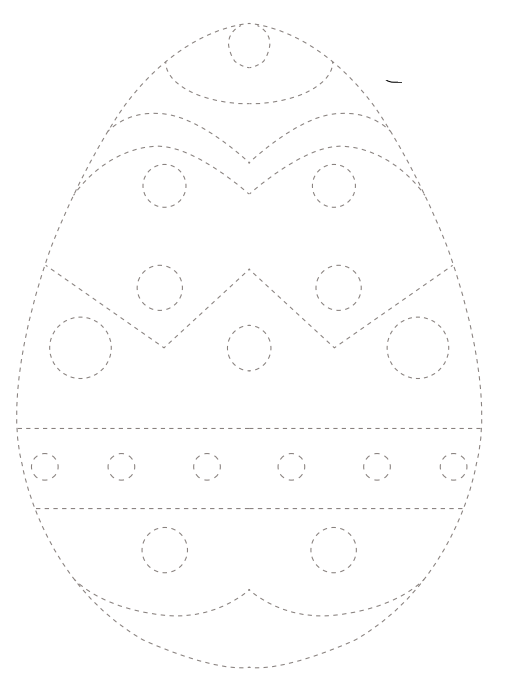 